                                                             РАСПОРЯЖЕНИЕот «    24 сентября  2019 г.                        № 18                                    п.Манычский       В соответствии со статьей 30 Федерального  Закона от 21 декабря  1994 г № 69-ФЗ « О пожарной безопасности», статьей 5 Закона Республики Калмыкия от 2 июня 2011г №267-1У-З» « О пожарной безопасности в Республике Калмыкия, Распоряжением Правительства Республики Калмыкия № 193-р от  25  июня 2019г  и в связи со стабилизацией обстановки с пожарами, снижением класса пожарной опасности на территории  Манычского СМО постановляю:Отменить  на территории Манычского СМО особый противопожарный режим с  20 сентября 2019г. ,введенный  распоряжением Председателя Правительства республики Калмыкия от 25 июня 2019 г № 193-р.Признать утратившим силу распоряжение Главы Манычского сельского муниципального образования Республики Калмыкия от 26 июня 2019 года № 16.Настоящее распоряжение вступает в силу со дня его подписания.Глава   Манычского СМО РК (ахлачи):            О.И.Кузьменко АДМИНИСТРАЦИЯМАНЫЧСКОГО СЕЛЬСКОГО МУНИЦИПАЛЬНОГО ОБРАЗОВАНИЯРЕСПУБЛИКИ КАЛМЫКИЯ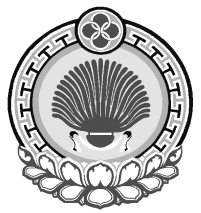 ХАЛЬМГ ТАНhЧИНЯШАЛТИНСК  РАЙОНА МУНИЦИПАЛЬНБYРДЭЦИИНАДМИНИСТРАЦул.Школьная, 2, пос.Манычский, Республика Калмыкия, 359013тел/факс/84745/97253, manicheskoe.smo@mail.ru ул.Школьная, 2, пос.Манычский, Республика Калмыкия, 359013тел/факс/84745/97253, manicheskoe.smo@mail.ru ул.Школьная, 2, пос.Манычский, Республика Калмыкия, 359013тел/факс/84745/97253, manicheskoe.smo@mail.ru 